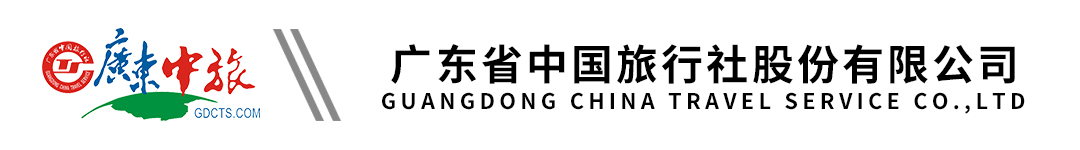 中旅1号【惠·休闲】澳门湾区乐游2天 （澳门住1晚）（A1-2）行程单行程安排费用说明其他说明产品编号MK20231224MO02出发地广州市目的地澳门特别行政区行程天数2去程交通汽车返程交通无参考航班上车点:上车点:上车点:上车点:上车点:产品亮点1、打卡珠海新地标--建于海上的日月贝。1、打卡珠海新地标--建于海上的日月贝。1、打卡珠海新地标--建于海上的日月贝。1、打卡珠海新地标--建于海上的日月贝。1、打卡珠海新地标--建于海上的日月贝。天数行程详情用餐住宿D1广州--珠海--澳门早餐：X     午餐：X     晚餐：X   澳门经济酒店D2澳门早餐：X     午餐：X     晚餐：X   无费用包含2天游：广州到珠海单程交通（保证每人1正座），第一天行程内珠海景点、澳门景点游览，1晚澳门酒店住宿（每成人每晚1个床位）、澳门用车（保证每人1正座）、澳门导游费用及小费。2天游：广州到珠海单程交通（保证每人1正座），第一天行程内珠海景点、澳门景点游览，1晚澳门酒店住宿（每成人每晚1个床位）、澳门用车（保证每人1正座）、澳门导游费用及小费。2天游：广州到珠海单程交通（保证每人1正座），第一天行程内珠海景点、澳门景点游览，1晚澳门酒店住宿（每成人每晚1个床位）、澳门用车（保证每人1正座）、澳门导游费用及小费。费用不包含1、旅游证件及有效澳门签注1、旅游证件及有效澳门签注1、旅游证件及有效澳门签注预订须知***澳门游览线路，由符合澳门当地资质旅行社承接，澳门段旅游服务***温馨提示我司根据气象预报采取应急措施，退改规则此团40人以上成团。若人数少于40人出团或不可抗力因素，我社将提前2天通知客人，建议客人改期、改线路或者退团处理，不另作赔偿！望知悉理解！保险信息前往澳门的游客请注意以下事宜：